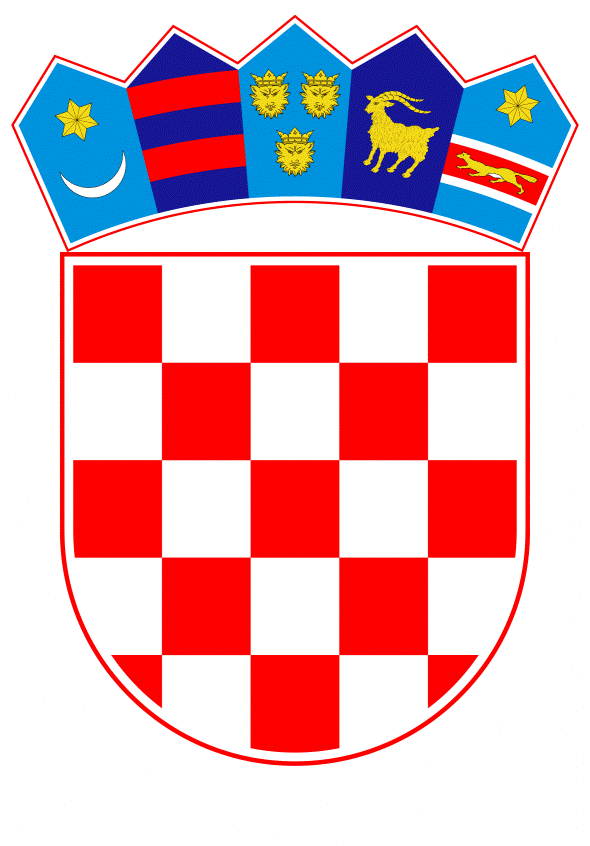 VLADA REPUBLIKE HRVATSKEZagreb, 12. ožujka 2020.______________________________________________________________________________________________________________________________________________________________________________________________________________________________PRIJEDLOGNa temelju članka 31. stavka 2. Zakona o Vladi Republike Hrvatske (Narodne novine, br. 150/11, 119/14, 93/16 i 116/18), a u vezi s člankom 27. stavkom 4. Zakona o istraživanju i eksploataciji ugljikovodika (Narodne novine, br. 52/18 i 52/19), Vlada Republike Hrvatske je na sjednici održanoj __________________ 2020. godine, donijelaO D L U K U O DAVANJU SUGLASNOSTI NA UGOVORE O ISTRAŽIVANJU I PODJELI EKSPLOATACIJE UGLJIKOVODIKAI. Vlada Republike Hrvatske, nakon završenih pregovora s Ovlaštenicima dozvola, daje suglasnost na: 1. Ugovor o istraživanju i podjeli eksploatacije ugljikovodika za Istražni prostor ugljikovodika »DR-03« između Vlade Republike Hrvatske i INA-INDUSTRIJA NAFTE, d.d.; 2. Ugovor o istraživanju i podjeli eksploatacije ugljikovodika za Istražni prostor ugljikovodika »SZH-01« između Vlade Republike Hrvatske i INA-INDUSTRIJA NAFTE, d.d.; 3. Ugovor o istraživanju i podjeli eksploatacije ugljikovodika za Istražni prostor ugljikovodika »SA-06« između Vlade Republike Hrvatske i ASPECT Croatia Kft.;4. Ugovor o istraživanju i podjeli eksploatacije ugljikovodika za Istražni prostor ugljikovodika »SA-07« između Vlade Republike Hrvatske i Vermilion Zagreb Exploration d.o.o.; 5. Ugovor o istraživanju i podjeli eksploatacije ugljikovodika za Istražni prostor ugljikovodika »SA-11« između Vlade Republike Hrvatske i CRODUX DERIVATI DVA d.o.o.; 6. Ugovor o istraživanju i podjeli eksploatacije ugljikovodika za Istražni prostor ugljikovodika »SA-12« između Vlade Republike Hrvatske i CRODUX DERIVATI DVA d.o.o.; 7. Ugovor o istraživanju i podjeli eksploatacije ugljikovodika za Istražni prostor ugljikovodika »DI-14« između Vlade Republike Hrvatske i INA-INDUSTRIJA NAFTE, d.d.;u tekstu koje je dostavilo Ministarstvo zaštite okoliša i energetike, aktom KLASA: 310-01/18-03/18, URBROJ: 517-06-3-1-20-78, od 10. ožujka 2020. godine i aktom KLASA: 310-01/18-03/37, URBROJ: 517-06-3-1-20-33, od 10. ožujka 2020. godine.II.Ugovore iz točke I. ove Odluke potpisat će u ime Vlade Republike Hrvatske ministar zaštite okoliša i energetike dr. sc. Tomislav Ćorić. III.Ova Odluka stupa na snagu danom donošenja.Klasa:Urbroj:Zagreb,PREDSJEDNIKmr. sc. Andrej PlenkovićOBRAZLOŽENJEVlada Republike Hrvatske je 29. kolovoza 2019. donijela Odluku o izdavanju dozvole za istraživanje i eksploataciju ugljikovodika na kopnu u istražnim prostorima ugljikovodika »SZH-01«, »DR-03«, »SA-06«, »SA-07«, »SA-11« i »SA-12«  (Narodne novine, broj 81/19), kojom je dozvola za istraživanje i eksploataciju ugljikovodika u istražnim prostorima ugljikovodika »SZH-01« i »DR-03« izdana društvu INA-INDUSTRIJA NAFTE, d.d. (u daljnjem tekstu: INA). Dozvola za istraživanje i eksploataciju ugljikovodika za istražni prostor ugljikovodika »SA-06« izdana je društvu ASPECT Croatia Kft. (u daljnjem tekstu: Aspect), na istražnom prostoru »SA-07« dozvola za istraživanje i eksploataciju ugljikovodika izdana je društvu Vermilion Zagreb Exploration d.o.o. (u daljnjem tekstu: Vermilion), te na istražnim prostorima ugljikovodika »SA-11« i »SA-12« dozvola za istraživanje i eksploataciju ugljikovodika izdana je društvu CRODUX DERIVATI DVA d.o.o. (u daljnjem tekstu: CRODUX). Također, Vlada Republike Hrvatske je 5. prosinca 2019. donijela Odluku o izdavanju dozvole za istraživanje i eksploataciju ugljikovodika na području Dinarida u istražnom prostoru ugljikovodika »DI-14« (Narodne novine, broj 119/19), kojom je dozvola za istraživanje i eksploataciju ugljikovodika u istražnom prostoru ugljikovodika »DI-14« izdana društvu INA.Sukladno članku 21. Zakona o istraživanju i eksploataciji ugljikovodika (Narodne novine, br. 52/18 i 52/19) Povjerenstvo za provođenje nadmetanja za izdavanje dozvola za istraživanje i eksploataciju ugljikovodika na kopnu, osnovano odlukom Ministra (KLASA: 310-01/18-03/18, URBROJ: 517-06-3-1-19-14, od 22. svibnja 2019.) te Povjerenstvo za provođenje nadmetanja za izdavanje dozvola za istraživanje i eksploataciju ugljikovodika na području Dinarida, osnovano odlukom Ministra (KLASA: 310-01/18-03/37, URBROJ: 517-06-3-1-19-12, od 17. srpnja 2019.) je s društvima INA, Aspect, Vermilion i CRODUX održalo pregovore o sadržaju nacrta Ugovora o istraživanju i podjeli eksploatacije ugljikovodika u okviru komentara dostavljenih u sklopu ponude.Nakon dovršetka pregovora Povjerenstvo, putem Ministarstva, dostavlja Vladi Republike Hrvatske ugovore o istraživanju i podjeli eksploatacije ugljikovodika, a koje su prihvatili nositelji dozvole, radi davanja suglasnosti Vlade Republike Hrvatske i određivanja ovlaštenika predstavnika Vlade Republike Hrvatske za potpis.Nakon završetka pregovora društvo INA dostavilo je dopis (KLASA: 310-05/19-01/11, URBROJ: 350-20-3, od 6. ožujka 2020.) kojim je suglasno s nacrtom Ugovora o istraživanju i podjeli eksploatacije ugljikovodika na istražnim prostorima »SZH-01«, »DR-03« i »DI-14«. Dostavljeni su usuglašeni tekstovi nacrta Ugovora o istraživanju i podjeli eksploatacije ugljikovodika na istražnim prostorima ugljikovodika »SZH-01«, »DR-03« i »DI-14« te je potrebno donijeti odluku o davanju suglasnosti na predmetne ugovore kako je predviđeno izrijekom ove Odluke. Također, a s obzirom da je investitor INA društvo osnovano i posluje u Republici Hrvatskoj, dogovoreno je da će se predmetni ugovori sklopiti samo na hrvatskom jeziku te su sukladno tome izvršene preinake u ugovoru, gdje je bilo potrebno, a koje se referiraju na primjenu engleskog jezika.Budući da je društvo Aspect dostavilo dopis (KLASA: 310-05/20-01/01, URBROJ: 350-20-4, od 6. ožujka 2020.) kojim je suglasno s nacrtom Ugovora o istraživanju i podjeli eksploatacije ugljikovodika, dostavljen je usuglašen tekst nacrta Ugovora o istraživanju i podjeli eksploatacije ugljikovodika na istražnom prostoru ugljikovodika »SA-06« te je potrebno donijeti odluku o davanju suglasnosti na predmetni ugovor kako je predviđeno izrijekom ove Odluke. S obzirom da je investitor Aspect društvo koje je osnovano i posluje u Mađarskoj, dogovoreno je osnivanje podružnice u Republici Hrvatskoj. Također, dodana je odredba o poštivanju antikorupcijskih propisa.Društvo Vermilion dostavilo je suglasnost na nacrt Ugovora o istraživanju i podjeli eksploatacije ugljikovodika (KLASA: 310-05/20-01/02, URBROJ: 350-20-2, od 6. ožujka 2020.), stoga je dostavljen usuglašen tekst Ugovora o istraživanju i podjeli eksploatacije ugljikovodika na istražnom prostoru ugljikovodika »SA-07« te je potrebno donijeti odluku o davanju suglasnosti na predmetni ugovor kako je predviđeno izrijekom ove Odluke. Ostale odredbe nacrta Ugovora o istraživanju i podjeli eksploatacije ugljikovodika u cijelosti su usklađene sa Zakonom o istraživanju i eksploataciji ugljikovodika i već potpisanima ugovorima o istraživanju i podjeli eksploatacije ugljikovodika za istražne prostore SA-08, SA-09 i DR-04 iz 2016. između društva Vermilion i Vlade Republike Hrvatske.S obzirom da su pregovori dovršeni te je društvo CRODUX dostavilo dopis (KLASA: 31005/19-01/13, URBROJ: 350-20-3, od 9. ožujka 2020.) kojim je suglasno s nacrtom Ugovora o istraživanju i podjeli eksploatacije ugljikovodika, dostavljeni su usuglašeni tekstovi nacrta Ugovora o istraživanju i podjeli eksploatacije ugljikovodika na istražnim prostorima ugljikovodika »SA-11« i »SA-12« te je potrebno donijeti odluku o davanju suglasnosti na predmetne ugovore kako je predviđeno izrijekom ove Odluke. Također, a s obzirom da je investitor CRODUX društvo osnovano i posluje u Republici Hrvatskoj, dogovoreno je da će se predmetni ugovori sklopiti samo na hrvatskom jeziku te su sukladno tome izvršene preinake u ugovoru, gdje je bilo potrebno, a koje se referiraju na primjenu engleskog jezika.Najvažnije izmjene u odnosu na predložak Ugovora o istraživanju i podjeli eksploatacije ugljikovodika, koji čini PRILOG I. i sastavni je dio Zakona o istraživanju i eksploataciji ugljikovodika, odnose se na izmjenu definicija povezanog društva, otkrića, idejnog projekta razrade i eksploatacije i poreza na dobit. Naime, definicije iz predloška Ugovora o istraživanju i podjeli eksploatacije ugljikovodika bilo je nužno uskladiti sa zakonskim definicijama. U tekstu dostavljenih ugovora pojašnjen je način dostave zahtjeva za produljenjem istražnog razdoblja i odlučivanja o istom.Predlagatelj:Ministarstvo zaštite okoliša i energetikePredmet:Prijedlog Odluke o davanju suglasnosti na Ugovore o istraživanju i podjeli eksploatacije ugljikovodika